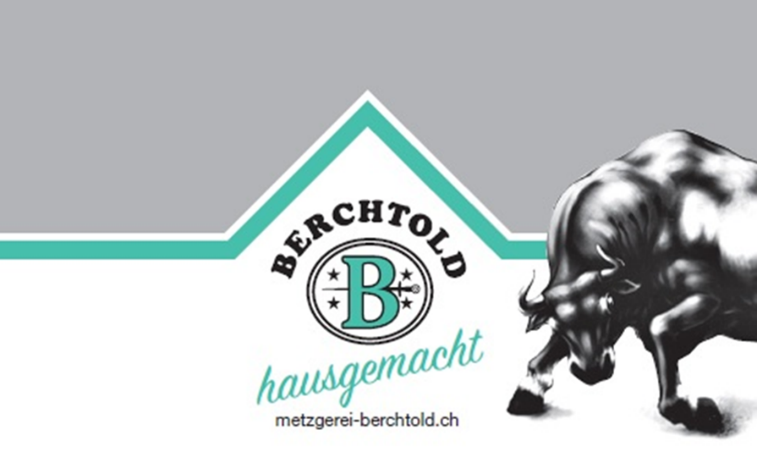 Sind Sie unser Neues Teammitglied?Wir sind eine zukunftsorientierte Metzgerei mit eigener Schlachtung, Produktion, Verkaufsladen mit Lebensmittelhandel und Catering. Unser Familienbetrieb befindet sich in Muhen, im Kanton Aargau. Verkaufsteam:Detailhandelsfachfrau EFZ (Abteilung Denner, Käse, Brot, Kasse) Stv. FilialleitungAufgabenBeratung und Bedienung unserer Ladenkundschaft Kassieren von EinkäufenWarenpräsentation von Gemüse, Käse, und BrotWarenpräsentation von Denner ProduktenSelbständige Bestellung und Bewirtschaftung von HandelswarenHerrichten von Käseplatten und Bestellungen für das Catering
Anforderungen
Abgeschlossene Ausbildung im Detailhandel oder ähnlichemKundenorientiert und zielstrebigZuverlässig und organisiertKreativSelbständiges Arbeiten gewohntGepflegtes AuftretenWir bietenFamiliäres und innovatives UnternehmenMotiviertes und stolzes Team mit ständig neuen IdeenAbwechslungsreiche TätigkeitVielseitiger Aufgabenbereich5 Tage Woche mit angemessener EntlöhnungMöglichkeit zur beruflichen und persönlichen WeiterentwicklungFundierte Einarbeitung in die TätigkeitenWir freuen uns auf Ihre Bewerbungsunterlagen an Daniel Berchtold. Per E- Mail an info@metzgerei-berchtold.ch oder per Post an die untenstehende Adresse.Berchtold Fleisch AGHauptstrasse 365037 Muhen062 723 24 30www.metzgerei-berchtold.ch